Консультация «Первая помощь детям при травмах»

Ударился головой. Положить в кровать, прикладывайте компрессы из холодной воды на больное место и сразу же меняйте их, как только компресс согрелся. Если у ребёнка тошнота, рвота, головокружение, следует немедленно вызвать врача: возможно сотрясение мозга.

Если ушибся. Получил синяк или растяжение связки, сделайте холодный компресс. Сделайте не очень тугую повязку. Но если синяк увеличивается – немедленно к врачу. При вывихах прикладывать холодный компресс или пузырь со льдом. Затем наложить повязку. Можно нанести специальную мазь или гель. При острых болях необходимо сделать рентген.

При переломе. Руку или ногу надо зафиксировать в неподвижном состоянии и вызвать скорую. Вы же тем временем обложите сломанную конечность слева и справа валиками из скатанных одеял или полотенец. К открытым переломам не прикасаться, чтобы не занести инфекцию. До прихода врача просто накрыть место перелома стерильным полотенцем.

Порезался или поцарапался. Повреждённое место промойте ваткой смоченной перекисью водорода. Края (лишь края) смажьте йодом или зелёнкой, наложите повязку.

Если рана глубокая, кровоточит. Постарайтесь без паники определить характер кровотечения. Кровь светлая - повреждена артерия, кровь темная – вена. При артериальном кровотечении – наложить жгут, при венозном – тугую повязку. Срочно вызвать скорую помощь. Чтобы остановить носовое кровотечение, положите в ноздрю смоченную перекисью водорода или обычной холодной водой ватку, на переносицу положите кусочек льда завёрнутый в полиэтиленовый пакет и носовой платок.

Обварился горячей жидкостью. Поврежденный участок поливайте холодной водой – это уменьшит боль. Волдыри не прокалывайте. Если ожог сильный, больше, чем ладонь ребёнка – необходима, незамедлительная медицинская помощь. До прибытия врача прикройте повреждённое место стерильной марлей. Ничем его не смазывайте, не присыпайте.

Проглотил лекарство. Как можно быстрее вызовите у ребёнка рвоту, засунув ему в рот палец, завёрнутый бинтом, и надавливая на корень языка. Выясните, что за лекарства и в каком количестве проглотил ребёнок. Внезапная сонливость, или, напротив, резкое возбуждение – признак отравления. Немедленно вызовите «скорую помощь».

Выпил раствор кислоты, уксус. До приезда «скорой помощи» немедленно начинайте поить ребёнка чистой водой или размешанный с водой яичный белок.

Проглотил мелкий предмет. Если это круглый, гладкий предмет – не волнуйтесь, он не повредит органы пищеварения, а выйдет спустя сутки. А острый может травмировать пищевод, желудок, кишечник.  Если ребёнок пожаловался на боли в животе – необходима медицинская помощь. Ни в коем случае не давайте слабительное! Кормите мягкой, большой по объёму пищей – тушёным протёртым яблоком, картофельным пюре, разваренной протёртой кашей.

Вдохнул мелкий предмет. Дайте ребёнку откашляться. Не останавливайте резкий кашель, а положите ребёнка себе на колени вниз головой (маленького ребёнка можно поднять вниз головой, крепко взяв за ноги) и легонько постучите по спине. Именно в таком положении посторонний предмет легко вытолкнуть из дыхательных путей. Если же не вышло – бегом к врачу.

Засунул горошину в нос. Прижмите платочком свободную от постороннего тела ноздрю, и пусть ребёнок высморкается. Если предмет находится не глубоко, то таким образом он выйдет. В других случаях нужно обратиться к врачу. Неумелыми попытками помочь ребёнку можно засунуть предмет  ещё глубже. Следите за тем, чтобы ребёнок дышал ртом, потому что, дыша через нос, он втягивает его ещё глубже.

Засунул постороннее тело в ухо. Ни в коем случае не пытайтесь вынуть его сами – рискуете повредить барабанную перепонку. Немедленно доставьте ребёнка в поликлинику, ведь детская травма может быть очень опасной.

Во всех случаях окажите первую помощь детям при травме и, главное, успокойте ребёнка. Не показывайте своего волнения. Делайте всё без суеты.

Помните, безопасность ребёнка – самое главное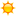 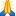 